A Long Way Gone – Pre-Reading ActivitiesStep One: Anticipation GuideRead each statement and mark it with an A if you agree with it or a D if you disagree with it. Once you complete and discuss the statements, chosoe one and write a well-written paragraph explaining why you agree or disagree. You must use specific examples from your own experience, history or current events to support your reasoning.1._____ Everyone should be held responsible for their own actions, regardless of age.2._____ If someone’s friend or family is killed, he or she should seek revenge.3._____ Children or teenagers should be allowed to joint the military to fight for their country or cause.4._____ Drug use impacts a person’s ability to make decisions.5. _____All humans are capable of true evil6._____ All humans are capable of regaining humanity after committing a crime or murder7._____ All children throughout the world have a care-free childhood8. _____ When all seems to be lost, there is always hope and loveParagraph Response # _____________________________________________________________________________________________________________________________________________________________________________________________________________________________________________________________________________________________________________________________________________________________________________________________________________________________________Step 2: Child Soldiers Background InformationScan the QR Code below to read this article. Complete a 1Q3F to show what you’ve learned.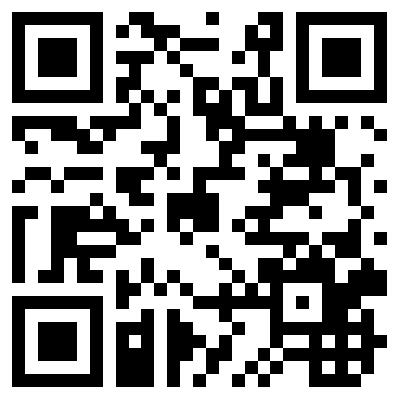 Step 3: Book TrailerScan the QR code to watch this “book trailer” for A Long Way Gone. Write down your initial thoughts, predictions, etc. about this book. Does it seem interesting? What do you hope to learn?Question:Fact #1Fact #2Fact #3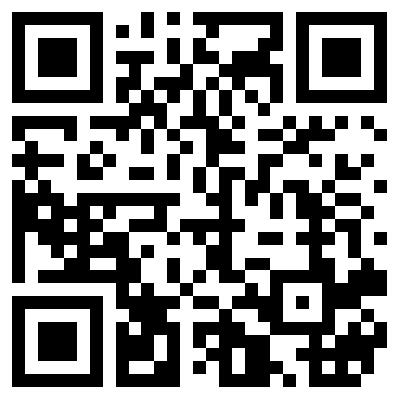 